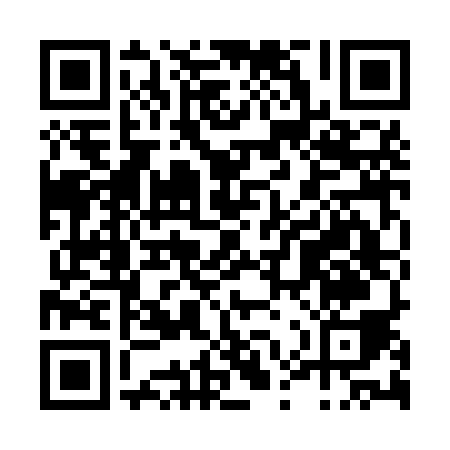 Prayer times for Vale da Isca, PortugalWed 1 May 2024 - Fri 31 May 2024High Latitude Method: Angle Based RulePrayer Calculation Method: Muslim World LeagueAsar Calculation Method: HanafiPrayer times provided by https://www.salahtimes.comDateDayFajrSunriseDhuhrAsrMaghribIsha1Wed4:596:381:316:238:249:572Thu4:586:371:316:248:259:583Fri4:566:361:316:248:2610:004Sat4:556:351:316:258:2710:015Sun4:536:331:316:258:2810:026Mon4:526:321:306:268:2910:037Tue4:506:311:306:268:3010:058Wed4:496:301:306:278:3110:069Thu4:476:291:306:278:3210:0710Fri4:466:281:306:288:3310:0911Sat4:456:271:306:288:3310:1012Sun4:436:271:306:298:3410:1113Mon4:426:261:306:298:3510:1214Tue4:416:251:306:308:3610:1415Wed4:396:241:306:308:3710:1516Thu4:386:231:306:318:3810:1617Fri4:376:221:306:318:3910:1718Sat4:366:221:306:328:3910:1919Sun4:356:211:306:328:4010:2020Mon4:336:201:306:328:4110:2121Tue4:326:191:306:338:4210:2222Wed4:316:191:316:338:4310:2323Thu4:306:181:316:348:4410:2524Fri4:296:181:316:348:4410:2625Sat4:286:171:316:358:4510:2726Sun4:276:161:316:358:4610:2827Mon4:266:161:316:368:4710:2928Tue4:256:151:316:368:4710:3029Wed4:256:151:316:368:4810:3130Thu4:246:151:316:378:4910:3231Fri4:236:141:326:378:4910:33